Приглашаем пройти профессиональную подготовку по мировым стандартам WorldSkills Парикмахерское искусство и ФотографияПрограмма организации профессионального обучения и дополнительного профессионального образования отдельных категорий граждан рассчитана на период до 2024 года.Цель программы – содействие занятости отдельных категорий граждан путем организации профессионального обучения, дополнительного профессионального образования для приобретения или развития имеющихся знаний, компетенций и навыков, обеспечивающих конкурентоспособность и профессиональную мобильность на рынке труда. Кто может обучаться?Участниками Программы могут быть следующие категории граждан:*граждане, ищущие работу и обратившиеся в органы службы занятости, включая безработных;*лица в возрасте 50-ти лет и старше,*лица предпенсионного возраста,*женщины, находящиеся в отпуске по уходу за ребенком в возрасте до трех лет,*женщины, не состоящие в трудовых отношениях и имеющие детей дошкольного возраста.Ознакомиться с постановлением Правительства РФ: http://government.ru/news/41789/Записаться на обучение можно: на сайте Работа в России
https://trudvsem.ru/information/pages/support-employmentЗадать вопросы можно зав. отделением дополнительного образованияГАПОУ СО КУиС «Стиль»Зыряновой Валентине Сергеевне тел: 8(343)251-89-57, 8(922)208-94-07 эл. почта: 89222089407@mail.ru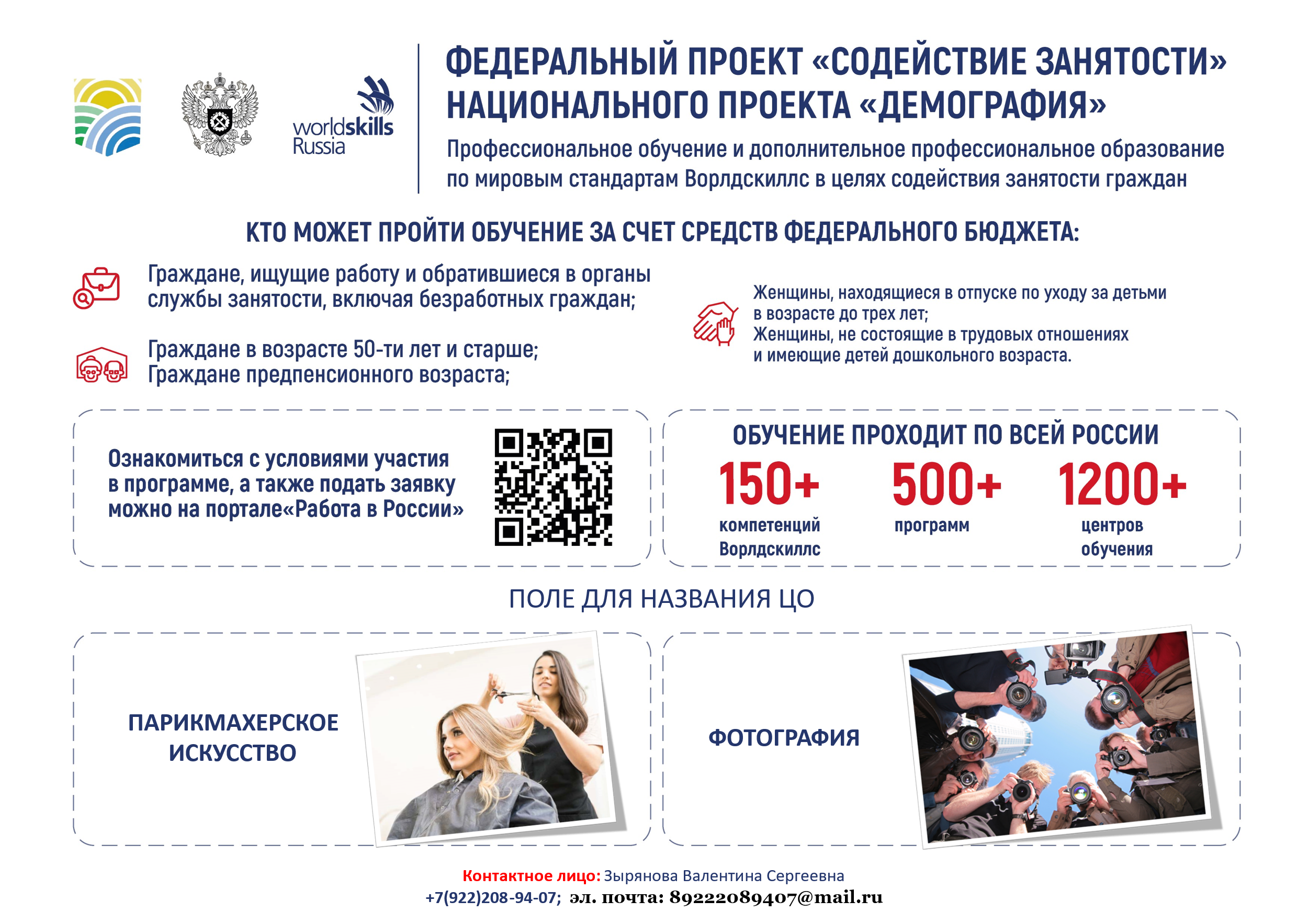 